AVVISO PUBBLICO RECLUTAMENTO FIGURA DI TUTOR PER I “PERCORSI PER ADULTI E GIOVANI ADULTI” seconda edizione (Prot. 36843 DEL 19/12/2019)Titolo progetto: “CORSI PER ADULTI” Codice progetto: 10.3.1A-FSEPON-PU-2019-30CUP: B38H18017140007Allegato 1Al Dirigente I.I.S.S. Mauro PERRONE  Il/La  ___  sottoscritt______________________________________________________________ Nato/a il ____________________________ a ________________________________________ c.f. _______________________________ residente a ___________________________________ in via _______________________________________________ Materia/disciplina insegnata    _________________________________________Nella sede di _______________________________________________________CHIEDEdi essere ammess __ alla procedura di valutazione comparativa ai fini dell’incarico di TUTOR nell’ambito dei moduli indicati di seguito del progetto di cui all’oggetto     Modulo da n. 30 ore: “ECDL  1”   - sede Ginosa Modulo da n. 30 ore: “ECDL  2”   – sede Castellaneta Modulo da n. 30 ore: “INFORMATICA DI BASE”   – sede Ginosa In ottemperanza alle Disposizioni ed Istruzioni relative al PON-FSE, il punteggio verrà assegnato in base ai seguenti criteri		Luogo, dataFirma			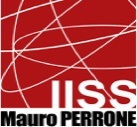 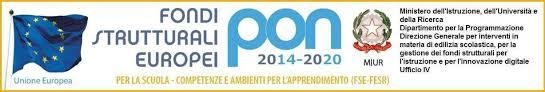 Istituto di Istruzione Secondaria Superiore 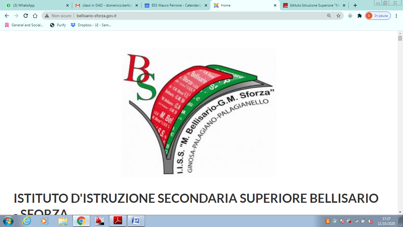 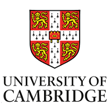 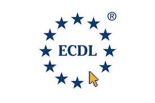 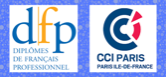 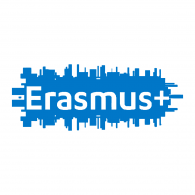 “MAURO PERRONE”Servizi Enogastronomici e dell'Ospitalità AlberghieraIstituto Tecnico del TurismoServizi Commerciali - Promozione Commerciale e PubblicitariaServizi Socio-SanitariProduzioni Industriali e Artigianali - Opzione “Produzioni Audiovisive”Costruzione, Ambiente e Territorio – Articolazioni C.A.T. e GeotecnicoAmministrazione, Finanza e Marketing – Sistemi Informativi Aziendali    Fondi Strutturali Europei – Programma Operativo Nazionale “Per la scuola, competenze e ambienti per l’apprendimento” 2014-2020 Asse I – Istruzione – Fondo Sociale Europeo (FSE) Obiettivi specifici 10.1 e 10.3 – Azione 10.1.1 e Azione 10.3.1 Sotto azioni 10.1.1A e 10.1.1B e Sotto azione 10.3.1ATitolo progetto: “CORSI PER ADULTI" Codice progetto: 10.3.1A-FSEPON-PU-2019-36    CUP: B38H18017140007ELEMENTI DI VALUTAZIONE PER CANDIDATI  TUTORELEMENTI DI VALUTAZIONE PER CANDIDATI  TUTORELEMENTI DI VALUTAZIONE PER CANDIDATI  TUTORELEMENTI DI VALUTAZIONE PER CANDIDATI  TUTORTitoli di StudioValutazione     Valut. DOCENTEValut.CommissioneLaurea  vecchio  ordinamento in Informatica o Ingegneria informatica (in alternativa al punteggio di cui ai due  punti successivi)Punti 15Diploma  Universitario  triennale  vecchio ordinamento o Laurea triennale nuovo ordinamento in informatica o ingegneria informatica (in alternativa al punteggio di cui al punto precedente e successivo)Punti 12Diploma di Scuola Secondaria Superiore in Informatica (in alternativa al punteggio di cui ai due  punti precedenti) Punti 3Certificazione  informatica  (ECDL, EiPass  ecc.) (max 4 punti)Punti 1  per  ogni  certificazioneTitoli culturali specificiPartecipazione        ad        attività        di sperimentazione   didattica   attinenti   al modulo per cui ci si candida (max 5 punti)Punti 1 per ogni esperienza Certificazioni professionali per corsi specialistici di perfezionamento (max 3 punti)1 punto per ogni corsoMaster I Livello (max 3 punti)a) coerenti con  area di intervento1 punto per ogni corsoTitoli di servizioEsperienze lavorative e formative  con l’utilizzo di piattaforme online nell’ambito di progetti PON con finanziamenti  FSE o FESR  (max punti 10)1 punto per esperienzaEsperienze pregresse di  incarichi di progettazione, coordinamento,  gestione, facilitazione, valutazione o simili  nell’ambito di progetti   PON (max punti  10)1 punto per esperienzaAttività di tutor in progetti PON (max 15 punti)3 punto per esperienzaTotale puntiTotale punti/65/65